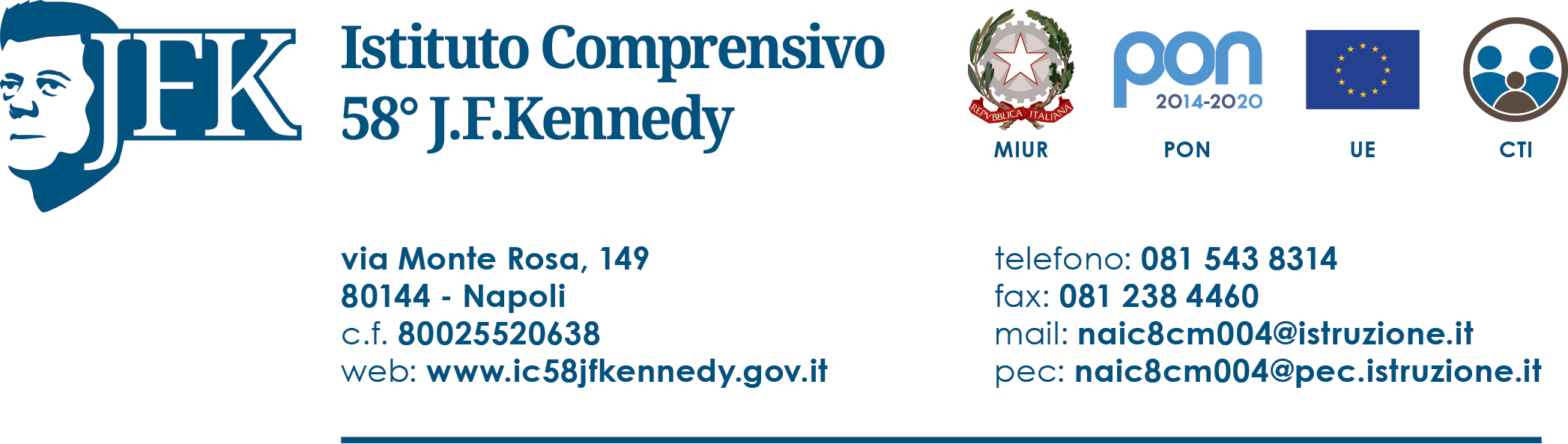 Avviso n.13 Oggetto :  Progetto Unghosting- Contrasto  alla dispersione scolastica D: D n195 del 27/02/2019-D.M 721/2018 , Art 10, c.2-Centro Italia e CampaniaCup : J68H19000060007Avvio attività moduli “ Karate” e “ Teatro”Al PERSONALE DOCENTEAi genitori Al Sito WebAlbo on lineIn riferimento all’oggetto, ho il piacere di comunicare l’avvio delle attività di arti marziali , per il modulo Karate  e di danza, canto, teatro per il modulo “ Teatro”Relativamente al modulo   “  Karate “     i docenti delle classi quinte della scuola primaria dell’Istituto e delle classi prime della scuola superiore  raccoglieranno le adesioni / autorizzazioni dai genitori degli allievi interessati ( 25/30 allievi in tutto), consegnandole al docente Tutor Giuseppe Di martino entro il 30 Settembre c.aIn caso di superamento del  numero massimo di adesioni previste si procederà a selezionare , dando la precedenza a chi non frequenta privatamente altri corsi sportivi. Requisito fondamentale per l’accesso al corso di arti marziali è  il possesso di un certificato di sana e robusta costituzione, rilasciato dalla ASL di riferimento e consegnato al docente Tutor Giuseppe  Di Martino , entro il 30 Settembre c.aRelativamente al modulo “ Teatro”  , che prevede al termine delle attività una rappresentazione teatrale , strutturata come musical,    i docenti delle classi quarte e quinte della scuola primaria  e delle classi prime  della scuola  superiore  raccoglieranno le adesioni/autorizzazioni  dei genitori degli allievi interessati ,   consegnandole alla docente Tutor Carmela Di Lucia entro il 30   Settembre  c.aLa selezione avverrà a seguito di audizione , condotta presso il plesso ISES dagli Esperti dell’Associazione “Ad alta voce “, coordinata dal  Maestro Carlo Morelli.In data da concordare.Augurando a tutti buon lavoroIl Dirigente ScolasticoProf.ssa Patrizia RateniFirma autografa omessa ai sensi dell’art. 3 del D.Lgs. n. 39/1993